Publicado en Barcelona el 23/11/2018 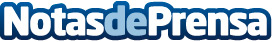 El blog Regalamelo.net supera los 2.000 usuarios únicosEn la actualidad, Internet tiene infinidad de sitios web donde se ofrece todo tipo de información de interés para los usuarios. De todas formas, el blog Regalamelo.net destaca por haber conseguir superar los 2.000 usuarios únicos en menos de un añoDatos de contacto:Jose MaríaNota de prensa publicada en: https://www.notasdeprensa.es/el-blog-regalamelo-net-supera-los-2-000 Categorias: Nacional Emprendedores E-Commerce Consumo http://www.notasdeprensa.es